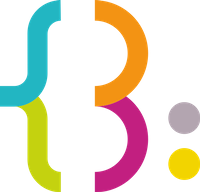 Gminna Biblioteka Publiczna w Górze Kalwarii ul. Ks. Z. Sajny 1, 05-530 Góra Kalwaria tel. 508 679 366; www.biblioteka.gorakalwaria.plbibliotekagk@poczta.fm                                              Walentynkowa torebeczka.REGULAMINI. Organizatorzy:Organizatorem Akcji jest Gminna Biblioteka Publiczna w Górze Kalwarii Filia Baniocha, mieszcząca się przy ul. Puławskiej 9 w Baniosze zwana dalej Organizatorem.II. Cel:Celem  akcji „Walentynkowa torebeczka” jest zachęcenie do wypożyczania książek przez młodszych czytelników. Zasady uczestnictwa w Akcji:Akcja ma zasięg lokalny i skierowany jest do dzieci od 4 lat.Udział w konkursie jest bezpłatny i dobrowolny.Zadaniem uczestników akcji jest wykonanie kartki walentynkowej. Dzieci, które wypożyczą książki w dniach 25.01-05.02.2021r otrzymają jedną torebeczkę, w której znajdą materiały do samodzielnego wykonania kartki walentynkowej. Ich zadaniem będzie stworzyć pracę z wykorzystaniem znalezionych w torbie materiałów, a następnie przesłać zdjęcia pracy na adres biblioteki lub dostarczyć osobiście.Prace można wysyłać mailowo (biblioteka.baniocha@gorakalwaria.pl), lub dostarczyć osobiście od 25.01. do 10.02.2021r. do Filii w Baniosze (w godzinach otwarcia placówki).Uczestnik akcji może wykonać tylko jedną pracę, wykorzystując zawartość otrzymanej torebki jak i również wykorzystać materiały z własnego zakresu. Za dostarczenie gotowej pracy plastycznej, będzie przewidziany drobny upominek.Praca powinna być podpisana wg poniższego wzoru: 
a) imię i nazwisko uczestnika,b) wiek uczestnika,c) imię i nazwisko rodzica/opiekuna prawnego oraz nr. telefonuV. Polityka prywatności:Warunkiem uczestnictwa w akcji jest podanie prawdziwych danych osobowych.Gminna Biblioteka Publiczna w Górze Kalwarii jako administrator danych informuje, że dane Uczestnika Akcji będą przetwarzane. Uczestnikowi Akcji przysługuje prawo dostępu, aktualizacji,  ograniczenia przetwarzania, przenoszenia swoich danych oraz wniesienia sprzeciwu na dalsze ich przetwarzanie.Udział w Akcji jest jednoznaczny z akceptacją nieodpłatnego rozpowszechniania wizerunku (zdjęć) Uczestnika w materiałach informacyjno- promocyjnych służących promocji Akcji „Walentynkowa torebeczka” na stronie internetowej oraz Facebooku Organizatora.W sprawach spornych Uczestnikowi Akcji przysługuje prawo do wniesienia skargi do organu nadzorczego. Podanie danych jest dobrowolne i odbywa się na podstawie art. 6 ust.1 lit. a RODO. Dane będą przetwarzane od daty ustania przydatności. Wyjaśnień w sprawach związanych z danymi osobowymi udziela inspektor danych osobowych (IOD), email: bibliotekagk@poczta.fm.VI. Organizator zastrzega sobie prawo do:Zmiany terminów w regulaminie, jeżeli będą tego wymagały okoliczności obiektywne.Wprowadzania zmian w regulaminie akcji.VII. Postanowienia końcowe:Zgłaszając się do Akcji, Autor zgadza się na upublicznienie pracy przez Organizatora w jego siedzibie oraz na jego stronie internetowej.Organizator zastrzega sobie prawo do wykorzystania powyższych prac w publikacjach promujących, bez uiszczania honorarium autorskiego.Biorąc udział w Akcji, uczestnik akceptuje jego Regulamin.